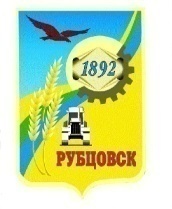 Администрация города Рубцовска Алтайского края. Рубцовск, пр. Ленина, 130телефон (38557)96-401, т/факс 8(38557)96-423,   E-mail: office@rubtsovsk.orgсайт: rubtsovsk.orgОКПО 04018528, ОГРН 1022200813656ИНН 2209011079, КПП 220901001ПРОТОКОЛ  № 2о результатах аукциона (открытого по составу участников и по форме подачи заявок) по продаже права на заключение договоров аренды земельных участков                                           для строительства отдельными лотами23 апреля 2019    10.00  (время местное)        г. Рубцовск, пер. Бульварный, 25  каб.51   Состав комиссии: состав комиссии по проведению торгов (конкурсов, аукционов) по продаже земельных участков, права на заключение договоров аренды земельных участков определен распоряжением Администрации города Рубцовска Алтайского края от 20.11.2017 № 538-р. В состав комиссии входит 14 человек. Присутствует __8__ членов комиссии.   Кворум имеется.      	Повестка дня:В соответствии с извещением, опубликованным в газете  «Местное время» от 26.03.2019 № 23, в Администрации города Рубцовска  23 апреля 2019 года, в соответствии со ст.39.12 Земельного кодекса Российской Федерации комиссией по проведению торгов принято решение:1. Признать единственную заявку на участие в аукционе по лоту № 1 и заявителя -
Жильникова Александра Егоровича, подавшего указанную  заявку, соответствующим всем требованиям, указанным в извещении о проведении аукциона условиям аукциона. Предложить единственному участнику аукциона по Лоту № 1 Жильникову Александру Егоровичу не ранее 10 дней со дня рассмотрения указанной заявки заключить договор аренды земельного участка по начальной цене и на условиях информационного сообщения о проведении аукциона в сумме 120 400 (сто двадцать тысяч четыреста) рублей.Протокол о результатах аукциона по продаже права на  заключение  договоров аренды  земельных  участков, подписан всеми присутствующими на заседании членами комиссии и будет размещен на официальном  сайте torgi.gov.ru, а также на сайте Администрации города Рубцовска:  http://rubtsovsk.org/.